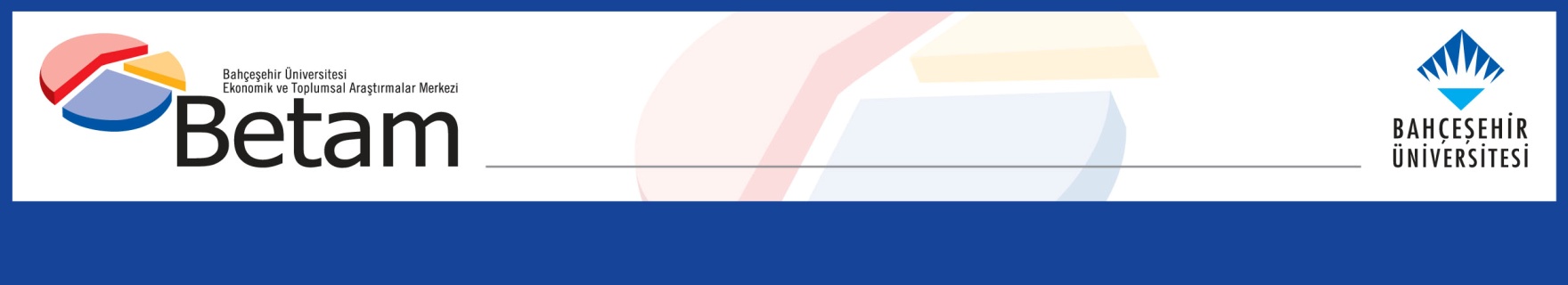 TARIM DIŞI İŞSİZLİKTE KUVVETLİ ARTIŞSeyfettin Gürsel* Gökçe Uysal ve Ayşenur AcarYönetici Özeti Mevsim etkilerinden arındırılmış işgücü verilerine göre tarım dışı işsizlik, Eylül 2014 döneminde bir önceki döneme kıyasla 0,3 yüzde puan artarak yüzde 12,8 seviyesine yükselmiştir. Mevsim etkilerinden arındırılmış veriler, tarım dışı sektörlerde istihdam artışları kaydedildiğini ancak bu istihdam artışlarının tarım dışı işgücündeki hızlı artışları karşılamakta yetersiz kaldığını göstermektedir. Tarım dışı işsizlik oranı son bir yılda yüzde 11,3'ten yüzde 12,8'e yükselmiştir. Bu artışın önemli bir kısmı 2014 yılının ikinci yarısında gerçekleşmiştir.  Tarım dışı işgücünde yıllık artış 1,6 milyonTÜİK’in açıkladığı işgücü verilerine göre Eylül 2014 döneminde, bir önceki yılın aynı dönemine göre tarım dışı işgücü 1 milyon 648 bin (yüzde 7,5), tarım dışı istihdam 1 milyon 132 bin kişi (yüzde 5,8), tarım dışı işsiz sayısı ise yıllık 516 bin artmıştır. Tarım dışı işgücündeki yıllık artışlar Şubat 2014 döneminden bu yana 1,3 milyonun üzerinde seyretmektedir. Şekil 1'de de görülebileceği gibi tarım dışı işgücündeki yıllık artışlar son üç dönemdir (Temmuz, Ağustos, Eylül 2014) 1,5 milyonun üzerinde seyretmektedir. Eylül 2014 döneminde ise 1,6 milyonla neredeyse son on yılın en kuvvetli artışını kaydetmiştir. Şekil 1 Tarım dışı işgücü ve tarım dışı istihdamın tarım dışı issiz sayısına etkisi (yıllık)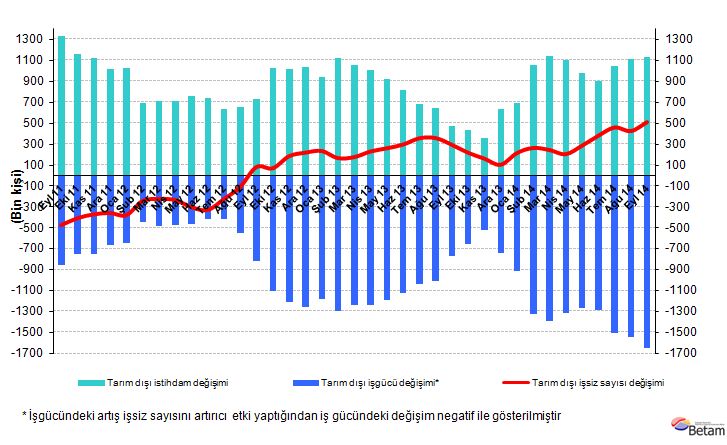 Kaynak: TÜİK, BetamTarım dışı işsizlikte hızlı artışMevsim etkilerinden arındırılmış verilere göre Eylül döneminde Ağustos dönemiyle kıyaslandığında tarım dışı işgücü 209 bin artarak 23 milyon 580 bin olmuştur (Şekil 2, Tablo 1). Tarım dışı istihdam ise 112 bin artarak 20 milyon 562 bin olmuştur. Böylelikle tarım dışı işsiz sayısı 97 bin artmış, tarım dışı işsizlik oranı Eylül 2014 döneminde Ağustos 2014 dönemine kıyasla 0,3 yüzde puan artarak yüzde 12,8 seviyesine ulaşmıştır. Mevsim etkilerinden arındırılmış tarım dışı işsizlik Eylül 2013'te yüzde 11,3'ten Eylül 2014'te yüzde 12,8'e yükselmiştir. Diğer bir deyişle tarım dışı işsizlik son bir yılda 1,5 yüzde puan artmıştır. Bu artışın özellikle Nisan 2014'ten beri hızlandığı dikkat çekmektedir. Şekil 2 Mevsim etkilerinden arındırılmış tarım dışı işgücü, istihdam ve işsizlik oranı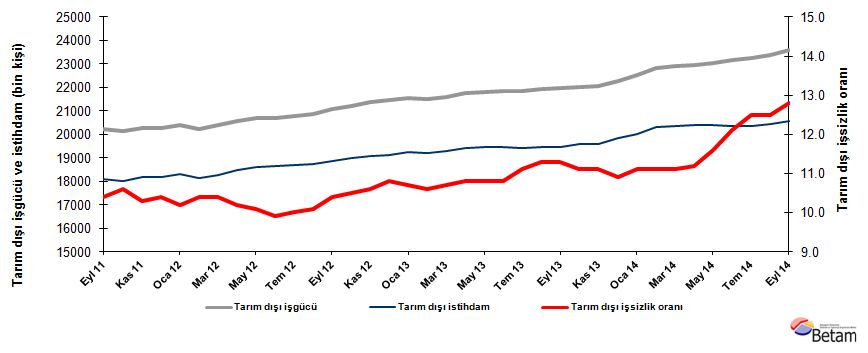 Kaynak: TÜİK, Betamİşsizlik Ekim döneminde az da olsa artacakBetam'ın hazırladığı tahmin modelinde kullanılan Kariyer.net verilerinden ilan başına başvuru sayısı Şekil 3'de gösterilmektedir. İlan başına başvuruların Ağustos ayından beri hızlanarak arttığı göze çarpmaktadır. Kariyer.net verileri artışın Kasım ayında da devam edeceğine işaret etmektedir. Betam tahmin modeli ise işsizlikteki artışın Ekim 2014 dönemi için yavaşlayarak devam edeceğini tahmin etmektedir. Diğer bir deyişle Eylül-Ekim-Kasım aylarının ortalaması olan Ekim 2014 döneminde tarım dışı işsizliğin az da olsa artacağını tahmin etmekteyiz. Şekil 3 Mevsim etkilerinden arındırılmış tarım dışı işsizlik oranı ve ilan başına başvuru sayısı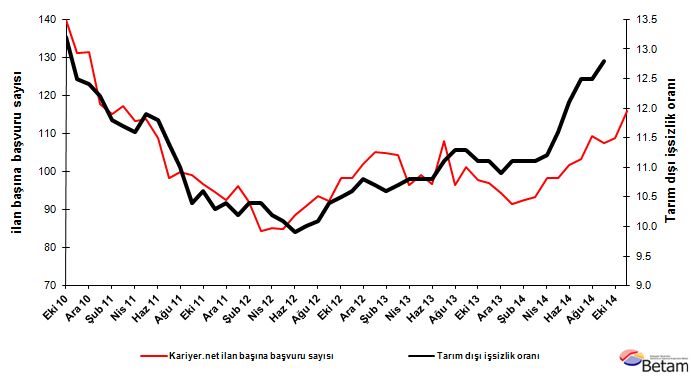 Kaynak: Kariyer.net, TÜİK, BetamTarım dışı sektörlerde istihdam artışları var Mevsimsellikten arındırılmış sektörel verilere göre Eylül 2014 döneminde tarım hariç tüm sektörlerde istihdam artışları görülmektedir (Şekil 4, Tablo 2). Bu dönemde tarım istihdamında 14 binlik bir kayıp görülmektedir. Diğer taraftan, istihdam sanayi ve hizmetler sektörlerinde 49'ar bin, inşaatta ise 15 bin artmıştır. Ancak bu dönemde kaydedilen istihdam artışları tarım dışı işgücündeki artışı karşılamaya yetmemiştir.  Şekil 4 Sektörlerin istihdam değişimi (bin kişi)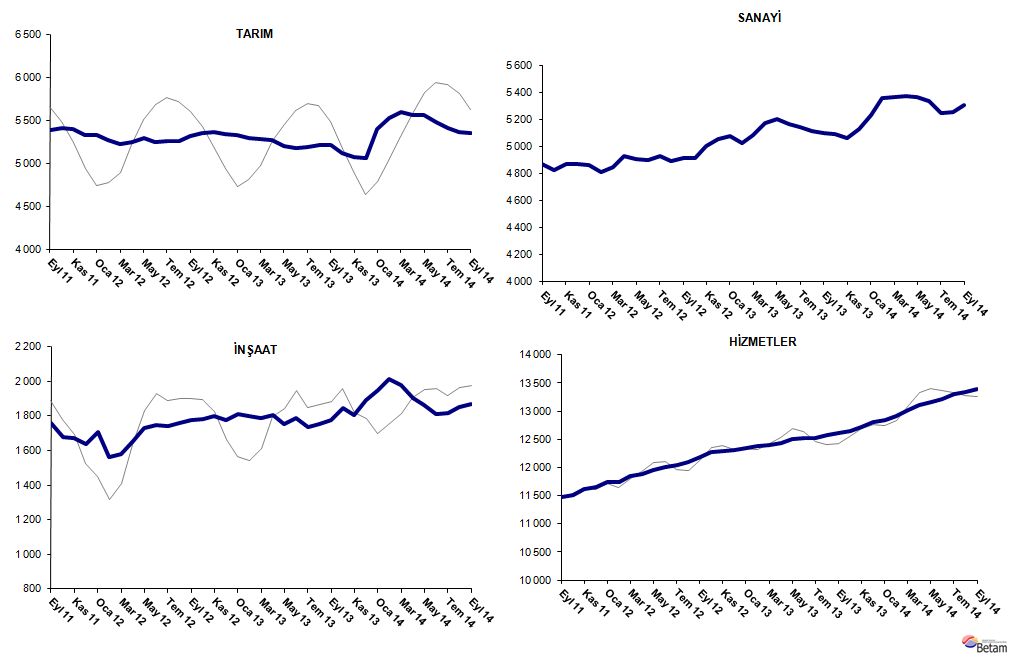 Kaynak: TÜİK, BetamTablo 1 Mevsim etkilerinden arındırılmış tarım dışı işgücü göstergeleri (bin kişi)* Kaynak: TÜİK, BetamTablo 2 Mevsim etkilerinden arındırılmış sektörel istihdam (bin kişi)* Kaynak: TÜİK, Betamİşgücüİstihdamİşsizlikİşsizlik OranıAylık değişimlerAylık değişimlerAylık değişimlerAğustos 112020417982222211.0%İşgücüİstihdamİşsizlikEylül 112020618105210110.4%2123-121Ekim 112014818012213610.6%-59-9334Kasım 112024718162208510.3%100150-50Aralık 112027618167210910.4%28523Ocak 122039918318208110.2%123151-28Şubat 122022118118210310.4%-178-20022Mart 122040518283212210.4%18416519Nisan 122057018472209810.2%165189-24Mayıs 122067418586208810.1%104114-10Haziran 12206981864920499.9%2463-39Temmuz 122078818709207910.0%906030Ağustos 122085818751210710.1%704228Eylül 122105618866219010.4%19811583Ekim 122119818972222610.5%14210636Kasım 122135819094226410.6%16012238Aralık 122145219135231710.8%944153Ocak 132153919234230510.7%8799-12Şubat 132149019212227810.6%-49-22-27Mart 132158319274230910.7%936231Nisan 132175919409235010.8%17613541Mayıs 132180719452235510.8%48435Haziran 132183119473235810.8%24213Temmuz 132183619412242411.1%5-6166Ağustos 132192219445247711.3%863353Eylül 132195819477248111.3%36324Ekim 132202919584244511.1%71107-36Kasım 132203819592244611.1%981Aralık 132225619830242610.9%218238-20Ocak 142251620017249911.1%26018773Şubat 142282120288253311.1%30527134Mart 142290120359254211.1%80719Nisan 142296620394257211.2%653530Mayıs 142305720382267511.6%90-12102Haziran 142315720355280212.1%100-27127Temmuz 142326320355290812.5%1060106Ağustos 142337120450292112.5%1099514Eylül 142358020562301812.8%20911297TarımSanayiİnşaatHizmetlerAylık değişimlerAylık değişimlerAylık değişimlerAylık değişimlerAğustos 1154524816175811408TarımSanayiİnşaatHizmetlerEylül 1153844866175911480-6850172Ekim 115415482316791151031-43-8030Kasım 1154064870167011622-947-9112Aralık 1153294873163511659-773-3537Ocak 12533348641709117454-97486Şubat 1252764808156511746-57-56-1441Mart 1252224850158011853-544215107Nisan 125249493016531189027807337Mayıs 125292490817281195143-227561Haziran 1252494900174812001-43-82050Temmuz 12525949261741120411026-740Ağustos 1252564892176112097-3-342056Eylül 125320491117761217964191582Ekim 1253584917178012274386495Kasım 12536550031801122897862115Aralık 1253475051177612309-1848-2520Ocak 1353315073181212349-16223640Şubat 1352985023180012389-33-50-1240Mart 1352815083178512406-1760-1517Nisan 1352695176180712425-12932219Mayıs 1352075200175412498-6224-5373Haziran 1351785163178812521-29-373423Temmuz 135193514617371252815-17-517Ağustos 135216511717531257523-291647Eylül 1352105096177512607-6-212232Ekim 1351205090184712647-90-67240Kasım 1350785064180412725-42-26-4378Aralık 1350615131189412805-17679080Ocak 14540352321947128383421015333Şubat 14553053592013129151271276677Mart 1455995365198013013696-3398Nisan 1455635373190613115-368-74102Mayıs 1455625364186313155-1-9-4340Haziran 1454865332181213210-76-32-5155Temmuz 1454115243181813295-75-89685Ağustos 1453685257185213341-43143446Eylül 1453545306186713390-14491549